CURRICULUM VITAELUI                                                                        To associate myself with an organization which has the potential to provide opportunities and challenges for individual development and have ample scope of learning.Working as Zoology Faculty at Amity Institute of Competitive Examinations from August 2015 – till date. Worked as Zoology Faculty at Zaibys Coaching Classes from September 2013 – June 2015.Worked as 4 months laboratory trainee (January 2015- April 2015) at Fortis Escorts Heart Institute, Okhla Road, New Delhi.Worked as a one year project trainee (2012-2013) during Undergraduate Programme. Project entitled-“Isolation, characterization and identification of cells using laser technique.”Basic knowledge of Microsoft office, NCBI-BLAST, Sequence alignment, primer designing and other computer basics.Detection of carbohydrate, lipid or protein in a sampleSDS PAGEDNA isolationGel electrophoresisBacterial pure culturingImmunological TechniquesSample CollectionSample testingInstrument handlingAnimal dissection (Rat, Frog, Pila, Earthworm, Scoliodon, Cockroach)StreakingDNA Extraction from gelChromatography (TLC and Paper)MicroscopyCentrifugationDate of Birth: 09/11/1991Gender:  FEMALENationality: INDIANLanguages known: English, Hindi, BengaliTo contact this candidate click this link submit request with CV No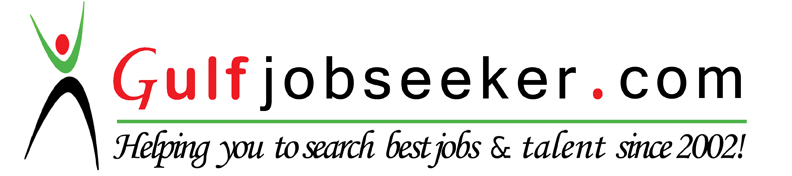 .QualifyingDegree/ExamStream/ SubjectsYear of  PassingBoard/ UniversitySchool/ CollegePercentage (%)B.Ed.Life SciencePursuingMaharshi Dayanand UniversityD.A.V. College of EducationM.Sc.Biochemistry2015Jamia Millia IslamiaDepartment of Biosciences84%B.Sc. (Hons.)Zoology2013University Of DelhiGargi College62.63%Senior Secondary ExaminationPhysics, Chemistry, English, Biology, Environmental Studies, Bengali.2009I.S.C..De Nobili School, Sijua.78.33%Secondary ExaminationHistory Civics & Geography, English, Bengali, Science, Computer Applications, Environmental Studies, Mathematics2007I.C.S.EDe Nobili School, Sijua.80%